Year 3 Long Term Overview: 2020-2021Persuade		Inform		EntertainExplanationStories about Imaginary WorldsRecount???Non-fiction: instructions and explanations 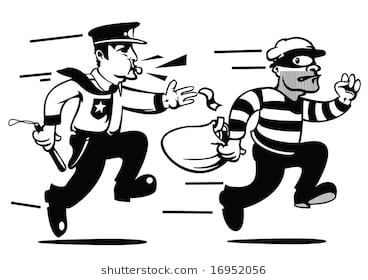 Outcome: explanation (E)Audience: PeersText: Fantastic Mr Fox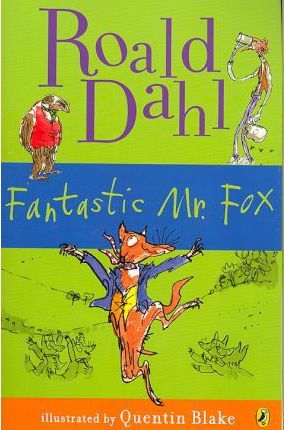 Outcome: story (E)Audience: Parents/carersText:The Day I Swapped My Dad for Two Goldfish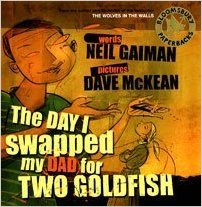 Outcome: Diary (IE)Audience: PeersText: The Day the Crayons Quit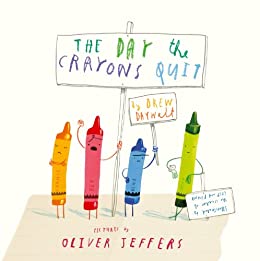 Narrative (Adventure Stories)PersuasionFantasy StoriesInformation TextText: The Hodgeheg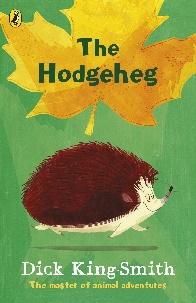 Outcome: adventure story (E)Audience: school websiteText: How the Grinch Stole Christmas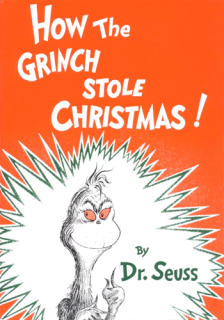 Outcome: letterAudience: The GrinchText: The Guardians of Childhood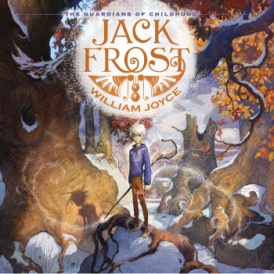 Outcome: Story (E)Audience: Year 2sText: Stone Age Boy (and others)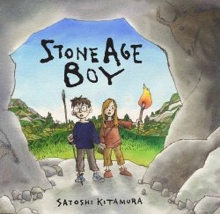 Outcome: Information Text (IE)Audience: Butser Farm